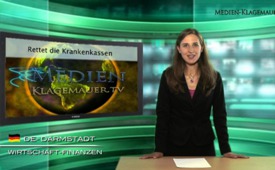 Rettet die Krankenkassen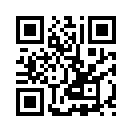 Am 1. Januar 2009 setzte Gesundheitsministerin Ulla Schmidt ... den „Gesundheitsfond“ in Kraft. ..."Am 1. Januar 2009 setzte Gesundheitsministerin Ulla Schmidt entgegen dem Rat vieler Experten, entgegen vehementer Kritik der Medien und auch gegen die ablehnende Meinung der Öffentlichkeit den „Gesundheitsfond“ in Kraft. Dieser wird betreut vom Bundesversicherungsamt. In diesen Fond fließen alle Beiträge der Versicherten aller gesetzlichen Krankenkassen (mit Ausnahme der landwirtschaftlichen Krankenversicherung) und staatliche Sonderzuschüsse. Über 170 Milliarden Euro kommen so pro Jahr zusammen. Die werden mehr oder weniger an die Kassen verteilt - meist weniger. Milliarden Euro werden auch für schlechte Zeiten gehortet. Ende 2011 waren es knapp sieben Milliarden. Früher wären diese Beiträge den Versicherten zugute gekommen. Jetzt werden sie den Kassen vorenthalten.“<br />
Ist unsere Gesundheitspolitik bestrebt, kleinere Betriebskrankenkassen zu schließen, damit das Machtmonopol auf wenige große ausgeweitet wird?von OriginalartikelQuellen:Originaltext, Neue allgemeine Gesundheitszeitung für Deutschland, 1. Dez. 2011Das könnte Sie auch interessieren:---Kla.TV – Die anderen Nachrichten ... frei – unabhängig – unzensiert ...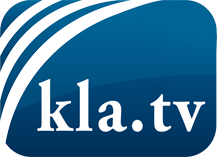 was die Medien nicht verschweigen sollten ...wenig Gehörtes vom Volk, für das Volk ...tägliche News ab 19:45 Uhr auf www.kla.tvDranbleiben lohnt sich!Kostenloses Abonnement mit wöchentlichen News per E-Mail erhalten Sie unter: www.kla.tv/aboSicherheitshinweis:Gegenstimmen werden leider immer weiter zensiert und unterdrückt. Solange wir nicht gemäß den Interessen und Ideologien der Systempresse berichten, müssen wir jederzeit damit rechnen, dass Vorwände gesucht werden, um Kla.TV zu sperren oder zu schaden.Vernetzen Sie sich darum heute noch internetunabhängig!
Klicken Sie hier: www.kla.tv/vernetzungLizenz:    Creative Commons-Lizenz mit Namensnennung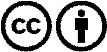 Verbreitung und Wiederaufbereitung ist mit Namensnennung erwünscht! Das Material darf jedoch nicht aus dem Kontext gerissen präsentiert werden. Mit öffentlichen Geldern (GEZ, Serafe, GIS, ...) finanzierte Institutionen ist die Verwendung ohne Rückfrage untersagt. Verstöße können strafrechtlich verfolgt werden.